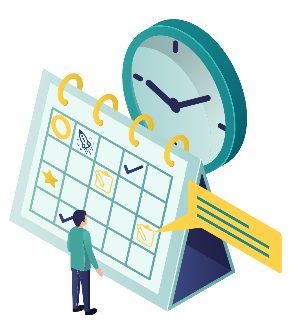 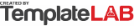 MONTHLY WORK SCHEDULEMONTHLY WORK SCHEDULEMONTHLY WORK SCHEDULEMONTHLY WORK SCHEDULEMONTHLY WORK SCHEDULEMONTHLY WORK SCHEDULEMONTHLY WORK SCHEDULEMONTHLY WORK SCHEDULEMONTHLY WORK SCHEDULEMONTHLY WORK SCHEDULEMONTHLY WORK SCHEDULEMONTHLY WORK SCHEDULEMonth:Month:Month:Work schedule for:September 2023September 2023September 2023John Doe1Project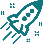 North Avenue PavingTask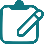 Agreement with block suppliers to be signed2ProjectTask3ProjectTask4ProjectMr. Awojobi GardenTaskSubcontractor verification5ProjectHotel Majestic OpeningTaskCocktail party organizing6ProjectTask7ProjectTask8ProjectTask9ProjectTask10ProjectTask11ProjectTask12ProjectTask13ProjectTask14ProjectTask15ProjectTask16ProjectTask17ProjectTask18ProjectTask19ProjectTask20ProjectTask21ProjectTask22ProjectTask23ProjectTask24ProjectTask25ProjectTask26ProjectTask27ProjectTask28ProjectTask29ProjectTask30ProjectTask31ProjectTask  © TemplateLab.com